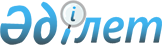 Қызылорда облысы Қармақшы аудандық мәслихатының 2022 жылғы 21 желтоқсандағы № 257 "2023-2025 жылдарға арналған Ақтөбе ауылдық округінің бюджеті туралы" шешіміне өзгерістер енгізу туралыҚызылорда облысы Қармақшы аудандық мәслихатының 2023 жылғы 12 мамырдағы № 48 шешімі
      Қызылорда облысы Қармақшы аудандық мәслихаты ШЕШТІ:
      1. Қызылорда облысы Қармақшы аудандық мәслихатының 2022 жылғы 21 желтоқсандағы № 257 "2023-2025 жылдарға арналған Ақтөбе ауылдық округінің бюджеті туралы" шешіміне мынадай өзгерістер енгізілсін:
      1-тармақ жаңа редакцияда жазылсын:
      "1. 2023-2025 жылдарға арналған Ақтөбе ауылдық округінің бюджеті тиісінше 1, 2 және 3-қосымшаларға сәйкес, оның ішінде 2023 жылға мынадай көлемдерде бекітілсін:
      1) кірістер – 153 315,5 мың теңге, оның ішінде:
      салықтық түсімдер – 7 508 мың теңге;
      салықтық емес түсімдер – 33 мың теңге;
      негізгі капиталды сатудан түсетін түсімдер – 25 мың теңге;
      трансферттер түсімдері – 145 749,5 мың теңге;
      2) шығындар – 157 125,2 мың теңге;
      3) таза бюджеттік кредиттеу – 0;
      бюджеттік кредиттер – 0;
      бюджеттік кредиттерді өтеу – 0;
      4) қаржы активтерімен операциялар бойынша сальдо – 0;
      қаржы активтерін сатып алу – 0;
      мемлекеттің қаржы активтерін сатудан түсетін түсімдер – 0;
      5) бюджет тапшылығы (профициті) – -3 809,7 мың теңге;
      6) бюджет тапшылығын қаржыландыру (профицитін пайдалану) – 3 809,7 мың теңге;
      қарыздар түсімі – 0;
      қарыздарды өтеу – 0;
      бюджеттің қаражаттарының пайдаланылатын қалдықтары – 3 809,7 мың теңге.".
      Көрсетілген шешімнің 1, 5-қосымшалары осы шешімнің 1, 2-қосымшаларына сәйкес жаңа редакцияда жазылсын.
      2. Осы шешім 2023 жылғы 1 қаңтардан бастап қолданысқа енгізіледі. 2023 жылға арналған Ақтөбе ауылдық округінің бюджеті 2023 жылға арналған Ақтөбе ауылдық округінің бюджетінде аудандық бюджет есебінен қаралған нысаналы трансферттер
					© 2012. Қазақстан Республикасы Әділет министрлігінің «Қазақстан Республикасының Заңнама және құқықтық ақпарат институты» ШЖҚ РМК
				
      Қармақшы аудандық мәслихатының төрағасы: 

Ә.Қошалақов
Қызылорда облысы Қармақшы
аудандық мәслихатының
2023 жылғы "12" мамырдағы
№ 48 шешіміне 1-қосымшаҚызылорда облысы Қармақшы
аудандық мәслихатының
2022 жылғы "21" желтоқсандағы
№ 257 шешіміне 1-қосымша
Санаты
Санаты
Санаты
Санаты
Санаты
Сомасы, мың теңге
Сыныбы
Сыныбы
Сыныбы
Сыныбы
Сомасы, мың теңге
Кіші сыныбы
Кіші сыныбы
Кіші сыныбы
Сомасы, мың теңге
Атауы
Атауы
Сомасы, мың теңге
1. Кірістер
1. Кірістер
153315,5
1
Салықтық түсімдер
Салықтық түсімдер
7508
01
Табыс салығы
Табыс салығы
3000
2
Жеке табыс салығы
Жеке табыс салығы
3000
04
Меншiкке салынатын салықтар
Меншiкке салынатын салықтар
4338
1
Мүлiкке салынатын салықтар 
Мүлiкке салынатын салықтар 
118
3
Жер салығы 
Жер салығы 
707
4
Көлiк құралдарына салынатын салық 
Көлiк құралдарына салынатын салық 
3513
05
Тауарларға, жұмыстарға және қызметтерге салынатын ішкі салықтар
Тауарларға, жұмыстарға және қызметтерге салынатын ішкі салықтар
170
3
Жер учаскелерін пайдаланғаны үшін төлем
Жер учаскелерін пайдаланғаны үшін төлем
170
2
Салықтық емес түсiмдер
Салықтық емес түсiмдер
33
01
Мемлекеттік меншіктен түсетін кірістер
Мемлекеттік меншіктен түсетін кірістер
33
5
Мемлекет меншігіндегі мүлікті жалға беруден түсетін кірістер
Мемлекет меншігіндегі мүлікті жалға беруден түсетін кірістер
33
3
Негізгі капиталды сатудан түсетін түсімдер
Негізгі капиталды сатудан түсетін түсімдер
25
03
Жерді және материалдық емес активтерді сату
Жерді және материалдық емес активтерді сату
25
1
Жерді сату
Жерді сату
25
4
Трансферттердің түсімдері
Трансферттердің түсімдері
145749,5
02
Мемлекеттiк басқарудың жоғары тұрған органдарынан түсетiн трансферттер
Мемлекеттiк басқарудың жоғары тұрған органдарынан түсетiн трансферттер
145749,5
3
Аудандардың (облыстық маңызы бар қаланың) бюджетінен трансферттер
Аудандардың (облыстық маңызы бар қаланың) бюджетінен трансферттер
145749,5
Функционалдық топ
Функционалдық топ
Функционалдық топ
Функционалдық топ
Функционалдық топ
Сомасы, мың теңге
Функционалдық кіші топ
Функционалдық кіші топ
Функционалдық кіші топ
Функционалдық кіші топ
Сомасы, мың теңге
Бюджеттік бағдарламалардың әкімшісі
Бюджеттік бағдарламалардың әкімшісі
Бюджеттік бағдарламалардың әкімшісі
Сомасы, мың теңге
Бағдарлама
Бағдарлама
Сомасы, мың теңге
Атауы
Сомасы, мың теңге
2. Шығындар
157125,2
01
Жалпы сипаттағы мемлекеттiк қызметтер
41788
1
Мемлекеттiк басқарудың жалпы функцияларын орындайтын өкiлдi, атқарушы және басқа органдар
41788
124
Аудандық маңызы бар қала, ауыл, кент, ауылдық округ әкімінің аппараты
41788
001
Аудандық маңызы бар қала, ауыл, кент, ауылдық округ әкімінің қызметін қамтамасыз ету жөніндегі қызметтер
41788
07
Тұрғын үй-коммуналдық шаруашылық
10208,7
3
Елді-мекендерді көркейту
10208,7
124
Аудандық маңызы бар қала, ауыл, кент, ауылдық округ әкімінің аппараты
10208,7
008
Елді мекендердегі көшелерді жарықтандыру
6220,7
009
Елді мекендердің санитариясын қамтамасыз ету
558
011
Елді мекендерді абаттандыру мен көгалдандыру
3430
08
Мәдениет, спорт, туризм және ақпараттық кеңістiк
29361
1
Мәдениет саласындағы қызмет
29361
124
Аудандықмаңызы бар қала, ауыл, кент, ауылдық округ әкімінің аппараты
29361
006
Жергілікті деңгейде мәдени-демалыс жұмысын қолдау
29361
12
Көлік және коммуникация
20548,5
1
Автомобиль көлігі
20548,5
124
Аудандық маңызы бар қала, ауыл, кент, ауылдық округ әкімінің аппараты
20548,5
012
Аудандық маңызы бар қалаларда, ауылдарда, кенттерде, ауылдық округтерде автомобиль жолдарын салу және реконструкциялау
8000
045
Аудандық маңызы бар қалаларда, ауылдарда, кенттерде, ауылдық округтерде автомобиль жолдарын күрделі және орташа жөндеу
12548,5
13
Басқалар
55219
9
Басқалар
55219
124
Аудандық маңызы бар қала, ауыл, кент, ауылдық округ әкімінің аппараты
55219
057
"Ауыл-Ел бесігі" жобасы шеңберінде ауылдық елді мекендердегі әлеуметтік және инженерлік инфрақұрылым бойынша іс-шараларды іске асыру
55219
3. Таза бюджеттік кредит беру
0
Бюджеттік кредиттер
0
Бюджеттік кредиттерді өтеу
0
4. Қаржы активтері мен жасалатын операциялар бойынша сальдо
0
Қаржы активтерін сатып алу
0
Мемлекеттің қаржы активтерін сатудан түсетін түсімдер
0
5. Бюджет тапшылығы (профициті)
-3809,7
6. Бюджет тапшылығын қаржыландыру (профицитті пайдалану)
3809,7
7
Қарыздар түсімдері
0
16
Қарыздарды өтеу
0
8
Бюджет қаражаттарының пайдаланылатын қалдықтары
3809,7
01
Бюджет қаражаты қалдықтары
3809,7
1
Бюджет қаражатының бос қалдықтары
3809,7Қызылорда облысы Қармақшы
аудандық мәслихатының
2023 жылғы "12" мамырдағы
№ 48 шешіміне 2-қосымшаҚызылорда облысы Қармақшы
аудандық мәслихатының
2022 жылғы "21" желтоқсандағы
№ 257 шешіміне 5-қосымша
№
Атауы
Сомасы, мың теңге
Ағымдағы нысаналы трансферттер:
16 619,5
1
"Ауыл-Ел бесігі" жобасы шеңберінде ауылдық елді мекендердегі әлеуметтік және инженерлік инфрақұрылым бойынша іс-шараларды іске асыруға
5 522,0
Қызылорда облысы, Қармақшы ауданы, Ақтөбе ауылының Т.Салқынбайұлы көшесін орташа жөндеуге
5 522,0
2
Ақтөбе ауылдық округіндегі Б.Қасқырбаев, Мүсірбаев, Сейтенов көшелеріне орташа жөндеу жұмыстарына жоба-сметалық құжаттама әзірлеуге
10 648,2
3
Ақтөбе ауылдық округіндегі Б.Қасқырбаев, Мүсірбаев, Сейтенов көшелеріне жобалау сметалық құжаттарын ведомостволық сараптамадан өткізуге
449,3
Нысаналы даму трансферттер:
8 000,0
1
Ақтөбе ауылдық округіне кіре беріс жолының құрылысы жобасына жоба сметалық құжаттама әзірлеуге және сараптамадан өткізуге
8 000,0
Барлығы:
24 619,5